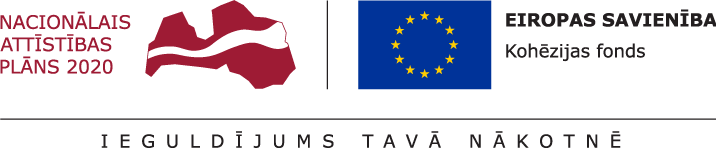 “Inženiertehniskā uzraudzība projekta “Ūdensapgādes un kanalizācijas sistēmas attīstība Judovkas rajonā, Daugavpilī” ietvaros (SAM 5.3.1.)”A pielikums: Tehniskā specifikācija inženiertehniskai uzraudzībaiSATURA RĀDĪTĀJSPielikumiBūvdarbu posmu būvprojekti: 1.posms “Maģistrālo ūdensapgādes un kanalizācijas tīklu būvniecība Judovkas rajonā, Daugavpilī”, Daugavpils pilsētas domes Pilsētplānošanas un būvniecības departamenta būvatļauja Nr. BIS-BV-4.2-2017-475 (41/17-J);2.posms “Ūdensapgādes un kanalizācijas dīķeru pāri Daugavas upei būvniecība Judovkas rajonā”, Daugavpils pilsētas domes Pilsētplānošanas un būvniecības departamenta būvatļauja Nr. BIS-BV-4.2-2017-473 (39/17-J);3.posms “Maģistrālo ūdensapgādes un kanalizācijas tīklu būvniecība Judovkas rajonā, Daugavpilī. Kanalizācijas sūkņu stacijas”, Daugavpils pilsētas domes Pilsētplānošanas un būvniecības departamenta būvatļauja Nr. BIS-BV-4.2-2017-472 (40/17-J).VISPĀRĪGĀ INFORMĀCIJAProjekta organizācijaLatvijas Republikas Vides aizsardzības un reģionālās attīstības ministrija ir Atbildīgā iestāde Eiropas Savienības Kohēzijas fonda 5.3.1.specifiskā atbalsta mērķa “Attīstīt un uzlabot ūdensapgādes un kanalizācijas sistēmas pakalpojumu kvalitāti un nodrošināt pieslēgšanās iespējas” trešās projektu iesniegumu atlases kārtas projektiem.Centrālā finanšu un līgumu aģentūra ir Sadarbības iestāde Eiropas Savienības Kohēzijas fonda 5.3.1.specifiskā atbalsta mērķa “Attīstīt un uzlabot ūdensapgādes un kanalizācijas sistēmas pakalpojumu kvalitāti un nodrošināt pieslēgšanās iespējas” trešās projektu iesniegumu atlases kārtas projektiem.Pasūtītājs ir SIA „Daugavpils ūdens”, reģ.Nr. 41503002432, juridiskā adrese Ūdensvada iela 3, Daugavpils, LV-5401, Latvijas Republika.Inženieris ir šī iepirkuma pakalpojumu Izpildītājs, kurš sniedz Pasūtītājam būvuzraudzības un citus nepieciešamos inženiertehniskās uzraudzības pakalpojumus. Pakalpojumi tiek sniegti atbilstoši Latvijas Republikas normatīviem aktiem par būvuzraudzību un Pasūtītājam nepieciešamo inženiertehnisko atbalstu projekta realizācijā saskaņā ar FIDIC līguma nosacījumiem - Starptautiskās Inženierkonsultantu Federācijas „Būvniecības darbu līguma noteikumus būvniecības un inženierdarbiem, kuru projektēšanu veic pasūtītājs”, pirmo izdevumu 1999.gadā (International Federation of Consulting Engineers Conditions of Contract for Constraction for Building and Engineering Works Designed by the Employer, First Edition; 1999), Latvijas Inženierkonsultantu asociācijas tulkojums latviešu valodā, ISBN: 2-88432-023-7 (turpmāk – FIDIC Sarkanā grāmata).Uzņēmējs – atbilstoši publisko iepirkumu reglamentējošajiem Latvijas Republikas normatīviem tiesību aktiem veiktajā iepirkuma procedūrā izvēlētais Uzņēmējs būvdarbu veikšanai.Līgums - Pasūtītājs, pamatojoties uz iepirkuma nolikuma prasībām un Pretendenta piedāvājumu ar izraudzīto Pretendentu, slēdz iepirkuma līgumu atbilstoši Iepirkuma līguma veidnei (nolikuma B  pielikums).Būvdarbu līgums – atklātā konkursa “Būvdarbu veikšana Eiropas Savienības Kohēzijas fonda projekta “Ūdensapgādes un kanalizācijas sistēmas attīstība Judovkas rajonā, Daugavpilī” ietvaros (SAM 5.3.1.)”, identifikācijas Nr. DPD 2018/2, ietvaros noslēgts līgums ar Uzņēmēju.Projekta raksturojumsProjekta ”Ūdensapgādes un kanalizācijas sistēmas attīstība Judovkas rajonā, Daugavpilī” (turpmāk – Projekts) mērķis pilnībā atbilst vides investīciju stratēģijai un raksturojams, kā tipisks ūdensapgādes un kanalizācijas tīklu projekts. Projekts tiek realizēts 2014.-2020.gada Eiropas Savienības struktūrfondu un Kohēzijas fonda plānošanas perioda ietvaros, saskaņā ar Ministru kabineta 2016.gada 21.jūnija noteikumiem Nr.403 „Darbības programmas „Izaugsme un nodarbinātība” 5.3.1. specifiskā atbalsta mērķa „Attīstīt un uzlabot ūdensapgādes un kanalizācijas sistēmas pakalpojumu kvalitāti un nodrošināt pieslēgšanās iespējas” īstenošanas noteikumi”.Projekta ietvaros plānota ūdensapgādes un kanalizācijas tīklu paplašināšana un kanalizācijas sūkņu staciju būvniecība, kas nodrošinās ūdensapgādes un kanalizācijas pakalpojumu pieejamību Daugavpils pilsētas Judovkas rajonā.Kā papildus grūtības jāatzīmē, ka darbi jāveic šaurās pilsētas ielās, kur tiešā tuvumā atrodas citas inženierkomunikācijas. Jāņem vērā, ka Daugavpils pilsētā paralēli šiem darbiem norisināsies arī citi inženiertehniskie projekti, kuri saistīti ar pilsētas ielu rekonstrukciju (piemēram, “Gājēju ietves pārbūve Lielā ielā posmā no Silenes ielas līdz pilsētas robežai un Silenes ielā no Lielās ielas līdz Daugavpils robežai, Daugavpilī”, “Ielu apgaismojuma pārbūve Lielā ielā posmā no Silenes ielas līdz pilsētas robežai, Daugavpilī”, “Ielu apgaismojuma pārbūve Judovkas rajonā, Daugavpilī” un „Plūdu un krasta erozijas risku samazināšanas iespējas Daugavpilī”, kura ietvaros plānota Daugavas upes aizsargdambja ierīkošana), tādejādi apgrūtinot projekta kopējo satiksmes organizāciju pilsētā un pilsētas inženiertehnisko dienestu darbinieku noslodzi.UZRAUGĀMO BUVDARBU APJOMSInženierim ir jānodrošina pakalpojuma sniegšana latviešu valodā, jāveic būvdarbu tehniskā uzraudzība / būvuzraudzība:saskaņā ar Inženiera pienākumiem, kas ir noteikti FIDIC Sarkanās grāmatas Līguma noteikumos;saskaņā ar būvuzrauga pienākumiem Latvijas Republikas normatīvo aktu prasībām un šo Tehnisko specifikāciju prasībām sekojošam būvdarbu līgumam:Projekta ”Ūdensapgādes un kanalizācijas sistēmas attīstība Judovkas rajonā, Daugavpilī” atklātā konkursa “Būvdarbu veikšana Eiropas Savienības Kohēzijas fonda projekta “Ūdensapgādes un kanalizācijas sistēmas attīstība Judovkas rajonā, Daugavpilī” ietvaros (SAM 5.3.1.)”, identifikācijas Nr. DPD 2018/2, ietvaros (turpmāk – konkurss) noslēgta Būvdarbu līguma, kur darbu apjomā paredzēta ūdensvada un kanalizācijas tīklu, kanalizācijas sūkņu staciju būvniecība Judovkas rajonā, Daugavpils pilsētā. Kopējais darba apjoms ir sadalīts 3 (trijos) posmos un attiecīgi 3 (trijos) būvprojektos. To apjoms ir izklāstīts zemāk. Darba apjoma izklāsts:1.posms “Maģistrālo ūdensapgādes un kanalizācijas tīklu būvniecība Judovkas rajonā, Daugavpilī”. Daugavpils pilsētas domes Pilsētplānošanas un būvniecības departamenta būvatļauja Nr. BIS-BV-4.2-2017-475 (41/17-J):Ūdensapgādes tīklu paplašināšana Lielā ielā – DN200, 857,5 m; DN100, 354,0 m;Ūdensapgādes tīklu paplašināšana Neļķu ielā – DN200, 249,5 m;Ūdensapgādes tīklu paplašināšana Pīlādžu ielā – DN100, 213,0 m;Ūdensapgādes tīklu paplašināšana šķērsiela starp Pīlādžu un Kooperācijas ielu – DN100, 304,0 m;Ūdensapgādes tīklu paplašināšana Tartakas ielā – DN100, 207,0 m;Ūdensapgādes tīklu paplašināšana Kaplavas ielā – DN100, 92,5 m;Ūdensapgādes tīklu paplašināšana Elernes ielā – DN100, 209,5 m;Ūdensapgādes tīklu paplašināšana Kooperācijas ielā – DN100, 225,0 m;Ūdensapgādes tīklu paplašināšana 1.maija ielā – DN100, 258,0 m;Ūdensapgādes tīklu paplašināšana Vitebskas ielā – DN100, 257,50 m;Ūdensapgādes tīklu paplašināšana šķērsiela starp Vitebskas un Neļķu ielu – DN100, 187,5 m;Ūdensapgādes tīklu paplašināšana Odesas ielā – DN100, 148,5 m; DN50, 51,5 m;Ūdensapgādes tīklu paplašināšana Kalpaka ielā – DN100, 139,5 m; DN50, 21,0 m;Ūdensapgādes tīklu paplašināšana Tabores ielā – DN100, 226,5 m; DN50, 227,0 m;Ūdensapgādes tīklu paplašināšana Īsā ielā – DN100, 371,0 m; DN50, 131,5 m;Ūdensapgādes tīklu paplašināšana Šķērsiela starp Īso un Tabores ielu – DN50, 70,0 m;Ūdensapgādes tīklu paplašināšana šķērsiela starp Īso un Lielo ielu – DN100, 148,5 m;Ūdensapgādes tīklu paplašināšana Austrumu ielā – DN150, 507,0 m;Ūdensapgādes tīklu paplašināšana Ostrovska ielā – DN150, 287,0 m;Ūdensapgādes tīklu paplašināšana Zemnieku ielā – DN150, 351,0 m;Ūdensapgādes tīklu paplašināšana Amatnieku ielā – DN100, 151,5 m;Ūdensapgādes tīklu paplašināšana Braslavas ielā – DN100, 144,5 m;Ūdensapgādes tīklu paplašināšana Šķērsiela starp Amatnieku un Braslavas ielu – DN100, 96,5 m;Ūdensapgādes tīklu paplašināšana Kriņicas ielā – DN100, 130,0 m;Ūdensapgādes tīklu paplašināšana šķērsiela starp Kriņicas un Braslavas ielu – DN100, 96,5 m;Ūdensapgādes tīklu paplašināšana Demenes ielā – DN100, 300,5 m;Ūdensapgādes tīklu paplašināšana Lejas ielā – DN100, 311,5 m;Ūdensapgādes tīklu paplašināšana Vakaru ielā – DN100, 325 m;Ūdensapgādes tīklu paplašināšana Kurpnieku ielā – DN100, 341 m;Ūdensapgādes tīklu paplašināšana Tīrumu ielā – DN100, 302,5 m;Ūdensapgādes tīklu paplašināšana Riekstu ielā – DN100, 229,0 m;Ūdensapgādes tīklu paplašināšana Silenes ielā – DN100, 303,5 m;Ūdensapgādes tīklu paplašināšana šķērsiela starp Vakara un Lejas ielu – DN50, 97,0 m;Ūdensapgādes tīklu paplašināšana Apiņu ielā – DN50, 223,5 m;Spiediena kanalizācijas tīklu paplašināšana Lielā ielā (KSS-1) – DN100, 282,5 m;Spiediena kanalizācijas tīklu paplašināšana Lielā un Neļku ielā (KSS-2) – DN150, 389,0 m;Spiediena kanalizācijas tīklu paplašināšana Lielā ielā (KSS-3) – DN100, 219,0 m;Pašteces kanalizācijas tīklu paplašināšana Lielā ielā – DN200, 1192,5 m;Pašteces kanalizācijas tīklu paplašināšana Neļķu ielā – DN200, 200,0 m;Pašteces kanalizācijas tīklu paplašināšana Pīlādžu ielā – DN200, 181,0 m;Pašteces kanalizācijas tīklu paplašināšana Tartakas ielā – DN200, 177,0 m;Pašteces kanalizācijas tīklu paplašināšana Elernes ielā – DN200, 177,0 m;Pašteces kanalizācijas tīklu paplašināšana Kooperācijas ielā – DN200, 199,0 m;Pašteces kanalizācijas tīklu paplašināšana Kaplavas ielā – DN200, 50,0 m;Pašteces kanalizācijas tīklu paplašināšana 1.maija ielā – DN200, 225,0 m;Pašteces kanalizācijas tīklu paplašināšana Vitebskas ielā – DN200, 239,0 m;Pašteces kanalizācijas tīklu paplašināšana Odesas ielā – DN200, 200,0 m;Pašteces kanalizācijas tīklu paplašināšana Kalpaka ielā – DN200, 157,0 m;Pašteces kanalizācijas tīklu paplašināšana Tabores ielā – DN200, 399,0 m;Pašteces kanalizācijas tīklu paplašināšana Īsā ielā – DN200, 415,5 m;Pašteces kanalizācijas tīklu paplašināšana šķērsiela starp Īso un Lielo ielu – DN200, 148,5 m;Pašteces kanalizācijas tīklu paplašināšana Tīrumu ielā – DN200, 300,5 m;Pašteces kanalizācijas tīklu paplašināšana Riekstu ielā – DN200, 225,0 m;Pašteces kanalizācijas tīklu paplašināšana Apiņu ielā un šķērsielā – DN200, 176,0 m;Pašteces kanalizācijas tīklu paplašināšana Silenes ielā – DN200, 183,0 m;Pašteces kanalizācijas tīklu paplašināšana Zemnieku ielā – DN200, 315,5 m;Pašteces kanalizācijas tīklu paplašināšana Kurpnieku ielā – DN200, 341,5 m;Pašteces kanalizācijas tīklu paplašināšana Vakaru ielā – DN200, 343,5 m;Pašteces kanalizācijas tīklu paplašināšana Lejas ielā – DN200, 283,0 m;Pašteces kanalizācijas tīklu paplašināšana Demenes ielā – DN200, 295,0 m;Pašteces kanalizācijas tīklu paplašināšana Ostrovska ielā – DN200, 272,0 m;Pašteces kanalizācijas tīklu paplašināšana Kriņicas ielā – DN200, 128,5 m;Pašteces kanalizācijas tīklu paplašināšana Braslavas ielā – DN200, 113,0 m;Pašteces kanalizācijas tīklu paplašināšana Amatnieku ielā – DN200, 140,0 m;Pašteces kanalizācijas tīklu paplašināšana Austrumu ielā – DN200, 59,5 m;Esošās KSS RCU jaudas palielināšana.2.posms “Ūdensapgādes un kanalizācijas dīķeru pāri Daugavas upei būvniecība Judovkas rajonā”. Daugavpils pilsētas domes Pilsētplānošanas un būvniecības departamenta būvatļauja Nr. BIS-BV-4.2-2017-473 (39/17-J):Ūdensapgādes tīklu būvniecība – DN200, 1260,0 m, no tiem 2 x 413 m zemteka (dīķeris) pāri Daugavas upei starp apkalpes kamerām;Spiediena kanalizācijas tīklu paplašināšana – DN150, 1350.5 m, no tiem 2 x 411,5 m zemteka (dīķeris) pāri Daugavas upei starp apkalpes kamerām;Pašteces kanalizācijas tīklu būvniecība – DN300, 3,5 m.3.posms “Maģistrālo ūdensapgādes un kanalizācijas tīklu būvniecība Judovkas rajonā, Daugavpilī. Kanalizācijas sūkņu stacijas”. Daugavpils pilsētas domes Pilsētplānošanas un būvniecības departamenta būvatļauja Nr. BIS-BV-4.2-2017-472 (40/17-J):•	Kanalizācijas sūkņu stacijas būvniecība (KSS-1) – 1 koml., Q=7,9 l/s, H=10,3 m;•	Kanalizācijas sūkņu stacijas būvniecība (KSS-2) – 1 koml., Q=18,0 l/s, H=22,0 m;•	Kanalizācijas sūkņu stacijas būvniecība (KSS-3) – 1 koml., Q=4,3 l/s, H=7,0 m.Kopējie darbu apjomi ir sekojoši:Kanalizācija – 9.4 km (maģistrālie cauruļvadi), tajā skaitā kanalizācijas dīķeris, 3 jaunas KSS un 1 esošās KSS jaudas palielināšana. Ūdensvads – 10.4 km (maģistrālie cauruļvadi), tajā skaitā ūdensvada dīķeris. Pavisam kopā ūdensapgādes un kanalizācijas maģistrālie tīkli – 19.8 km (maģistrālie cauruļvadi).PIEŅĒMUMI UN RISKIPieņēmumiGalvenie pieņēmumi vienmērīgai un savlaicīgai pakalpojumu sniegšanai un rezultātu sasniegšanai, ir šādi:Inženierim un vietas Būvuzraugam tiek nodrošināta pieeja nepieciešamajiem materiāliem un informācijai, kā arī atbalsts no Pasūtītāja puses;Iepirkuma rezultātā tiek izvēlēts tehniski kvalificēts Uzņēmējs, kuram ir pieredze līdzīga veida būvdarbu izpildē atbilstoši augstas kvalitātes standartiem;Uzņēmējs darbojas saskaņā ar noslēgto līgumu;Visi nepieciešamie vietējie saskaņojumi un apstiprinājumi tiek iegūti savlaicīgi, Latvijas Republikas normatīvajos aktos noteiktajā kārtībā un termiņos;Ir nodrošināta pieeja būvdarbu objektiem.RiskiBūvdarbu līgumu ieviešanu, kā arī būvdarbu tehniskās uzraudzības/būvuzraudzības pakalpojumu sniegšanu var ietekmēt sekojoši riski:Aizkavēts būvdarbu izpildes sākums sakarā ar ieilgušajām iepirkuma/līguma slēgšanas procedūrām;Būvdarbu līgumu izpildes termiņa pagarināšana sakarā ar neparedzētiem apvidus un/vai laika apstākļiem;Būvdarbu izpildes darbu kavējums;Nekvalitatīva darba veikšana, kas aizkavē darbu pieņemšanu;Nekvalitatīva sagatavošanās, kā dēļ būvdarbus nevar veikt paredzētājā  laikā;Sakarā ar izmaiņām normatīvajos aktos var būt nepieciešamas izmaiņas būvniecības metodēs un tehniskajās specifikācijās;Augsta inflācija var negatīvi ietekmēt projekta budžetu;Force majeure vai citi ārkārtēji apstākļi var padarīt neiespējamu normālu Līguma izpildi.Inženieris sadarbībā ar Pasūtītāju veiks visus nepieciešamos pasākumus, lai novērstu vai mazinātu risku ietekmi. Iespējamie riski un pieņēmumi ir jāņem vērā sagatavojot piedāvājuma cenu.DARBA UZDEVUMIInženierim ir jāveic būvdarbu tehniskā uzraudzība (būvuzraudzība) saskaņā ar Inženiera pienākumiem, kas ir noteikti FIDIC Sarkanās grāmatas līguma noteikumos, jāveic dokumentācijas lietvedība un kontrole, būvuzrauga pienākumu veikšana saskaņā ar Latvijas Republikas normatīviem aktiem un šīs Tehniskās specifikācijas prasībām un jānodrošina uzraudzības procesam nepieciešamo personālu atbilstoši iepirkuma nolikuma prasībām:Inženiera komandas vadītājs (Inženieris)- nodrošina uzraudzības procesa un Būvdarbu līguma ar Pasūtītāju izpildes procesa organizāciju un vadību. Ar savu parakstu apstiprina jebkādus nepieciešamos oficiālos atzinumus un izejošo dokumentāciju no Inženiera puses. Sadarbībā ar Būvuzraugiem un Pasūtītāju kontrolē un apstiprina paveiktos darbu apjomus.  Ūdensapgādes un kanalizācijas sistēmu būvdarbu būvuzraugs nodrošina būvuzraudzību atbilstoši Latvijas Republikas normatīviem aktiem uz vietas būvobjektos. Pārbauda paveikto darbu apjomus atbilstoši Būvdarbu līguma un noslēgta Līguma nosacījumiem (mērījumu metodei). Ceļu būvdarbu būvuzraugs - nodrošina būvuzraudzību atbilstoši Latvijas Republikas normatīviem aktiem uz vietas būvobjektā. Pārbauda paveikto darbu apjomus atbilstoši būvniecības līguma un noslēgta Līguma nosacījumiem (mērījumu metodei).Elektroietaišu izbūves darbu būvuzraugs - nodrošina būvuzraudzību atbilstoši Latvijas Republikas normatīviem aktiem uz vietas būvobjektā. Pārbauda paveikto darbu apjomus atbilstoši būvniecības līguma un noslēgta Līguma nosacījumiem (mērījumu metodei).Ēku būvdarbu būvuzraugs - nodrošina būvuzraudzību atbilstoši Latvijas Republikas normatīviem aktiem uz vietas būvobjektā. Pārbauda paveikto darbu apjomus atbilstoši būvniecības līguma un noslēgta Līguma nosacījumiem (mērījumu metodei).Vispārēja administrēšana un vadībaJākoordinē Pasūtītāja un Uzņēmēja sadarbība un citas aktivitātes, kas saistītas ar darbu ieviešanu un pabeigšanu.Inženiera rīcībā jābūt visu dokumentu kopijām, ieskaitot rasējumus, specifikācijas, līgumus, grafikus un jebkuru citu informāciju, kas varētu būt nepieciešama projekta vadībai.Jāvienojas ar Pasūtītāju par atskaišu formātu un iesniegšanas kārtību, kā arī par Projekta komunikāciju kanāliem. Pretendentiem paraugs sākuma ziņojumam un ikmēneša atskaitēm jāiesniedz kopā ar tehnisko piedāvājumu, lai iepirkuma komisija varētu pārliecināties par Pretendenta izpratni informācijas apkopošanai un sniegšanai.Jāizstrādā standartizētas procedūras būvdarbu līgumu administrēšanai un vadībai, iekļaujot atskaites par tehnisko un finansiālo progresu.Jāsastāda Kvalitātes nodrošināšanas (turpmāk – KN) plāns, kam jāiekļauj Inženiera veiktās tehniskās uzraudzības / būvuzraudzības kvalitātes nodrošināšanas procedūras un Latvijas Republikas normatīvajos aktos paredzētie faktiskie noteikumi saistībā ar būvprojekta apstiprināšanu un būvniecības darbu kvalitātes kontroli. KN plānā jāietver arī norādes uz atbilstošām KN un Veselības un drošības procedūrām, kas paredzētas darbiem, ko veic Inženiera birojā un būvobjektos, būvlaukumos. Minētais dokuments jāiesniedz kopā ar tehnisko piedāvājumu .Jāseko līdzi maksājumu kārtībai.Jāsniedz risinājums par jebkuriem strīdiem vai domstarpībām, kas radušās starp Pasūtītāju un Uzņēmēju.Jāsagatavo atskaišu ziņojumi.Pieprasot visu nepieciešamo informāciju no Uzņēmēja, jāapstiprina dokumentācija inženierbūves būves nodošanai ekspluatācijā.Būvdarbu līgumu izpildes uzsākšanaLai sekmīgi ieviestu Būvdarbu līgumu, kā arī izpildītu darba uzdevumā noteiktās prasības, Inženierim:Jāiepazīstas ar Būvdarbu līgumu un konkursa dokumentācijas prasībām.Jāizskata Pasūtītāja sākotnējās prasības, Uzņēmēja izstrādātā darbu programma, darbu apjoms, Projekta dokumentācija, būvprojektu iekļautie risinājumi un pielietojamās tehnoloģijas.Jāiepazīstas ar Būvobjektiem.Jāpārstāv Pasūtītāja intereses pārrunās.Jāorganizē un jāvada būvdarbu uzsākšanas sanāksme ar Pasūtītāju un Uzņēmēju,  lai vienotos par darbu un apmaksas procedūrām, atbildības līmeņiem, projektā iesaistīto Pušu komunikāciju līnijām, kvalitātes nodrošināšanas sistēmu, atskaišu formām un citiem jautājumiem. Jāsagatavo sanāksmju protokols un jānosūta sanāksmes dalībniekiem. Sanāksmju protokola paraugs, un tajā izskatāmā dienaskārtība, Pretendentiem jāiesniedz kopā ar tehnisko piedāvājumu, lai iepirkuma komisija varētu pārliecināties par Pretendenta pakalpojuma sniegšanas izpratni.Sadarbībā ar Pasūtītāju un Uzņēmēju, jāizstrādā un jāsaskaņo maksājuma sertifikāta forma, kas jāiesniedz Pasūtītājam, kopējais formāts un dokumentu pakete (pielikuma dokumentācija un aprēķini).Jāvienojas ar Pasūtītāju un Uzņēmēju par būvobjektos notiekošo regulāro sanāksmju (iknedēļas, ikmēneša) veidu, dalībniekiem un grafiku.Pēc Pasūtītāja pieprasījuma 3 darba dienu laikā jāiesniedz atbilstošie dokumenti (saistību raksts, civiltiesiskā apdrošināšana) būvatļaujas nosacījumu izpildei par būvdarbu uzsākšanu.Jāuzrauga, lai Uzņēmējs uzsāktu darbus laicīgi, saskaņā ar Būvdarbu līguma nosacījumiem.Jāpārbauda un jāapstiprina Uzņēmēja iesniegtos līguma izpildes nodrošinājums, avansa maksājuma nodrošinājums, apdrošināšanas polises.Jāapstiprina Uzņēmēja darba programma un darbu veikšanas projekts.Jāizstrādā būvuzraudzības veikšanas plāns, atbilstoši Latvijas Republikas normatīvo aktu prasībām.Jāapstiprina Uzņēmēja darba programma.Jāvienojas ar Pasūtītāju un Uzņēmēju par naudas plūsmu.Jāsagatavo un jāiesniedz Sākuma ziņojums.Būvdarbu veikšanas periodsInženierim jāuzņemas „Inženiera” pienākumi un atbildība, kā tas definēts FIDIC Sarkanās grāmatas Līguma nosacījumos, kā arī „Būvuzrauga” pienākumi un atbildība saskaņā arBūvniecības likumu;Ministru kabineta 2014.gada 19.augusta noteikumiem Nr.500 “Vispārīgie būvnoteikumi”;Ministru kabineta 2017.gada 9.maija noteikumiem Nr.253 „Atsevišķu inženierbūvju būvnoteikumi”;minēto normatīvo aktu grozījumiem un citiem ar būvniecību saistītiem Latvijas Republikas normatīvajiem aktiem.Vispārējie darbiJākoordinē aktivitātes starp Uzņēmēju un Pasūtītāju un jāsagatavo komunikācijas un apstiprināšanas process starp Pasūtītāju, Inženieri un Uzņēmēju.Jāpārbauda materiālu, iekārtu un tehnisko risinājumu atbilstību būvprojektiem, Būvdarbu līguma prasībām un konkursa dokumentiem, kā arī atbildīgo Latvijas institūciju prasībām.Jāpārrauga būvniecības darbi būvlaukumā un jāpārliecinās, ka tie tiek veikti saskaņā ar laika grafiku un būvprojektiem, laika apstākļiem atbilstošo darbu veikšanai.Jāveic ikdienas būvobjektu / būvlaukumu apskate (dokumentējot fotogrāfijās).Jāpieprasa attiecīgu pasākumu veikšana, ja tiek konstatētas atkāpes no darbu izpildes laika grafika.Jāpārbauda būvlaukums, apstiprinātā darba programma, iekārtas un tehniskā personāla spējas veikt specifiskos darbus.Saskaņojot ar Pasūtītāju, jāapstiprina apakšuzņēmēji.Jāpārliecinās, ka Uzņēmējs veic oficiālo datu reģistrāciju (būvlaukumā), ko pieprasa Latvijas Republikas normatīvie akti.Jāpārliecinās, regulāri kontrolējot, ka Uzņēmējs nodrošina darba drošību saskaņā ar Latvijas Republikas normatīviem aktiem.Jāpiedalās mehānisko un elektrisko iekārtu pārbaudē (ja tas tiek prasīts) un iekārtu uzstādīšanā.Jārealizē būvdarbu un būvizstrādājumu kvalitātes kontrole, jāpārliecinās, ka Uzņēmējs veic visas nepieciešamās kvalitātes kontroles procedūras saskaņā ar kvalitātes standartiem un Būvdarbu līguma prasībām.Jāveic būvdarbos izmantojamo materiālu deklarāciju, sertifikātu, testēšanas pārskatu un to atbilstības projektiem pārbaude un jāsaskaņo Materiālu apstiprināšanas formas.Jākontrolē būvdarbu tehnoloģiskie procesi, secības un kvalitātes atbilstība Latvijas Republikas būvnormatīvu prasībām un projektam.Nekavējoties rakstveida jāinformē Pasūtītājs par visiem apstākļiem, kas atklājušies būvdarbu izpildes procesā un var neparedzēti ietekmēt projekta realizāciju, jādod Pasūtītājam rekomendācijas par nepieciešamajiem lēmumiem minēto apstākļu novēršanai vai jāpiedalās nepieciešamo lēmumu sagatavošanā, ja lēmuma pieņemšana ir Pasūtītāja kompetencē.Jāizskata izmaiņu rasējumi, ja rodas strīdi par rasējumiem, jādod savs slēdziens.Jāpieprasa attiecīgu pasākumu veikšana, ja konstatētas tehniskas atkāpes no projekta, tehnoloģijas, apjoma, kvalitātes, normatīviem vai citām prasībām.Lēmumu, kuri būtiski ietekmē būvdarbu tehnoloģisko procesu vai būvdarbu izpildi, pieņemšana, jāsaskaņo ar Pasūtītāja pārstāvi.Jākontrolē defektu, kas konstatēti pirms objekta nodošanas ekspluatācijā,  novēršanas gaita.Jāpārbauda, ka būvdarbi tiek veikti saskaņā ar Latvijas Republikas būvniecības normām un prasībām.Pārbaudes, būvobjektu pabeigšana un nodošanaJāapmeklē būvobjekti un jāpiedalās pārbaudēs.Jāveic neatkarīgas pārbaudes, ja nepieciešams pārliecināties par  rezultātiem.Jāsagatavo un jānosūta Pasūtītājam un Uzņēmējam īss kopsavilkuma ziņojums ar pārbaužu apstiprinājumu un papildus instrukcijām, ja tādas ir.Jāsagatavo īss tehniskais ziņojums ar galvenajiem secinājumiem un būvobjekta nodošanas aprakstu tādā gadījumā, ja process strādā kā paredzēts, vai identificēt kļūdas, ja pēc beigu pārbaudes veikšanas konstatēts, ka nav sasniegts vēlamais rezultāts.Jānodrošina, ka Uzņēmējs veic nepieciešamos labojumus vai citus darbus saskaņā ar Inženiera instrukcijām.Jāpārbauda un jāapstiprina visa darbu izpildes dokumentācija, tai skaitā darbu izpildes tehniskie rasējumi utt., un jānodrošina, ka tā tiek sagatavota un iesniegta Pasūtītājam saskaņā ar Latvijas Republikas normatīviem aktiem un Būvdarbu līgumu prasībām.Jāuzrauga Uzņēmēja darbu nodošana Pasūtītājam.Jāpārbauda, jāpieņem un jāuzrauga tas, vai Uzņēmējs ir apmācījis Pasūtītāja darbiniekus un sagatavojis rakstisku lietošanas instruktāžu pirms objekta nodošanas lietošanā Pasūtītājam.Katram Posmam pēc visu pārbaužu sekmīgas veikšanas jāizsniedz Uzņēmējam Posmu pieņemšanas-nodošanas apstiprinājums.MaksājumiJāizskata un jāapstiprina Uzņēmēja avansa maksājuma  pieprasījums.Jāizskata un jāapstiprina maksājumi Uzņēmējam, ietverot maksājumu rēķinu pārbaudi.Jāpārbauda darba apjomu faktiskā izpilde saskaņā ar Līguma Darba apjomu tabulām.Jāpārliecinās, ka Uzņēmējam ir spēkā esošas Līguma izpildes nodrošinājumi, apdrošināšanas polise un avansa maksājuma garantija.Jāsagatavo un jāparaksta starpmaksājumu un beigu maksājuma sertifikāti. Sertifikātu paraugs jāiesniedz kopā ar tehnisko piedāvājumu, lai iepirkuma komisija varētu pārliecināties par veicamā pakalpojuma izpratni.Jāpārbauda Uzņēmēja iesniegtie izmaiņu pieprasījumi un jāsagatavo Izmaiņu Rīkojumi (Variation Orders) saskaņā ar FIDIC Sarkanas grāmatas prasībām. Pirms Uzņēmēja instruktāžas, Inženierim no Pasūtītāja rakstiskā veidā jāsaņem saskaņojums par izmaiņām.Atskaites un sanāksmesJāsagatavo standarta ikmēneša un starpposma progresa ziņojumi, kur aprakstītas būvniecības aktivitātes, iespējamās vadības problēmas un citi jautājumi (skatīt Tehniskās specifikācijas 7.punktu).Jāapstiprina Uzņēmēja sagatavotie ikmēneša progresa ziņojumi.Ārpus regulārajiem atskaites periodiem, jāinformē Pasūtītājs par jebkuru radušos problēmu, kas iespaido būvdarbus. Jāizveido iekšējā ziņošanas sistēma.Jāorganizē un jāvada ikmēneša progresa sanāksmes, jāsagatavo sanāksmju  protokoli un jānosūta sanāksmes dalībniekiem.Jāorganizē un jāvada iknedēļas sanāksmes un, ja nepieciešams, sanāksmes būvobjektā/būvlaukumā, jāsagatavo sanāksmju protokoli un jānosūta sanāksmes dalībniekiem.Jāapmeklē visas uzraudzības un citas, arī ārpuskārtas, sanāksmes, ko organizē Pasūtītājs.LĪGUMA IZPILDES VIETA UN LAIKSLīguma izpildes vietaBūvdarbu tehniskās uzraudzības pakalpojumi jāsniedz Latvijas Republika, Daugavpils pilsētas teritorijā.Plānotais laika grafiksParedzamais maksimālais pakalpojuma līguma laiks Līgumam ir pakalpojuma sniegšanas termiņš no pakalpojuma sniegšanas uzsākšanas dienas līdz noslēguma ziņojuma apstiprināšanas (provizoriski 665 dienas).Jebkurā gadījumā reālais pakalpojumu sniegšanas laiks nosakāms pēc būvdarbu iepirkuma pabeigšanas, jo tad būs precīzi zināms Uzņēmējs un tā piedāvātais laika grafiks, tādejādi  Pretendentam jāizvērtē visi riski (t.sk. būvdarbu termiņa pagarināšana ārpus prognozētā laika perioda), kuri saistīti ar šī pakalpojuma sniegšanu un tie jāievērtē savā piedāvājumā.NEPIECIEŠAMIE RESURSIPersonālsInženieris ir atbildīgs par administratīvās, tehniskās un finansiālās vadības pakalpojumiem, kas norādīti Līgumā, Tehniskajās specifikācijās, Būvprojektos un Latvijas Republikas normatīvos aktos.Inženierim jāatrod vispiemērotākie risinājumi Projekta mērķu sasniegšanai un jebkuru citu uzdevumu identificēšanai un realizācijai, kas ir nepieciešami sekmīgai Būvdarbu līguma realizēšanai.Inženieris ir atbildīgs par savu aktivitāšu izmaksām, komunikācijas vai sadarbības ar atbildīgajām institūcijām nodrošināšanai.Inženierim jānodrošina sekretāra pakalpojumi Līguma perioda laikā tikai attiecībā uz pakalpojumiem, kas norādīti Tehniskajās specifikācijās.Inženierim jānodrošina pieredzējušu un kvalificētu speciālistu komanda, kas nosedz visas prasītās administratīvās, tehniskās, finansiālās un vadības funkcijas.Inženiera komandā jāiesaista kvalificēti speciālisti, kas nodrošinās nepārtrauktu Projekta realizāciju augsti profesionālā līmenī. Nepieciešamības gadījumā Inženierim jānodrošina papildus augstas kvalifikācijas speciālistu iesaistīšana.Inženierim un viņa piedāvātajam personālam ir jābūt atbilstošiem kvalifikāciju apliecinošiem dokumentiem attiecīgo pakalpojumu veikšanai un sertifikātiem atbilstoši Latvijas Republikas normatīvo aktu prasībām.Galvenie speciālistiSpeciālisti, kuriem ir nozīmīga loma Līguma ieviešanā un kuru kvalifikāciju, pieredzi un atbilstību Līguma prasībām vērtē iepirkuma komisija, tiek uzskatīti par galvenajiem speciālistiem. Līguma galveno speciālistu kvalifikācijas, pieredzes un pieejamības prasības ir noteiktas nolikumā.Līguma ietvaros jāplāno sekojošu Galveno speciālistu noslodze:Inženiera komandas vadītāja noslodze jāplāno vismaz 20 % apjomā visā  Līguma laikā (t.i. ne mazāk kā 1 darba dienu nedēļā);Nominēto Ūdensapgādes un kanalizācijas sistēmu būvdarbu būvuzraugu noslodze būvobjektā ir 100% apjomā būvdarbu laikā;Ceļu būvdarbu būvuzrauga noslodze būvobjektā ir 100% apjomā ceļu seguma atjaunošanas darbu laikā;Elektroietaišu izbūves darbu būvuzrauga noslodze būvobjektā ir 100% apjomā elektroietaišu izbūves darbu laikā;Ēku būvdarbu būvuzrauga noslodze ir 100% apjomā būvkonstrukciju darbu izpildes laikā.Līguma veiksmīgai realizācijai Inženieris bez galvenajiem speciālistiem ir tiesīgs piesaistīt viņam nepieciešamos papildus speciālistus tādā apjomā, lai veiktu pakalpojumu Līgumā noteikto darba apjomu. Ja ar papildus speciālistiem jāaizstāj galvenie speciālisti, tad to kvalifikācija nedrīkst būt zemāka, kā noteikts iepirkumā.Nomainot nominēto speciālistu, jaunā speciālista kvalifikācijai jābūt līdzvērtīgai vai augstākai par iepriekš nominētā speciālista kvalifikāciju.Papildus speciālistu piesaiste neietekmē kopējo samaksu par pakalpojuma sniegšanu.Pasūtītājs var pieprasīt nomainīt jebkuru piesaistīto speciālistu un/vai papildus speciālistu, ja konstatē tā kompetences trūkumu atbilstoši šīs tehniskās specifikācijas prasībām un/vai arī nominētie speciālisti neveic savas funkcijas un/vai neatrodas būvobjektā nepieciešamā apjomā.Speciālistiem ir jābūt atbilstošai profesionālajai kvalifikācijai. Citu speciālistu kvalifikāciju  un pieredzi iepirkuma komisija nevērtē, tomēr informācija par tiem obligāti jāiekļauj  Pretendenta piedāvājumā.Visiem speciālistiem jābūt neatkarīgiem un nedrīkst pastāvēt interešu konflikts attiecībā uz viņam uzliktajiem pienākumiem / atbildībām.PalīgpersonālsInženieris izmanto palīgpersonālu pēc saviem ieskatiem un tādā apjomā, kādā nepieciešams Līguma izpildei, bet projekta koordinatora un finanšu eksperta piesaiste ir obligāta, lai ikdienā nodrošinātu pušu savstarpējo koordināciju, atskaišu sagatavošanu, protokolēšanu un maksājumu pārbaudi. Palīgpersonāla iesaistīšana no Pasūtītāja puses netiks papildus apmaksāta un tā ir jāiekļauj piedāvājuma pakalpojuma cenā.Minimālais darba ieguldījumu apjomsMinimālais darba ieguldījumu apjoms noteikts saskaņā ar Tehniskās specifikācijas 6.1.1. apakšpunktu un to nedrīkst plānot mazāku.Gatavojot piedāvājumu Pretendentiem jāņem vērā, ka laikā, kad faktiski notiek  būvdarbi, Būvuzraugiem vismaz vienu reizi darba dienā jāapmeklē konkrētais būvdarbu posms, lai veiktu būvdarbu, izmantoto materiālu kvalitātes kontroli, veiktu nepieciešamos mērījumus un nepieļautu atkāpes no būvprojekta risinājumiem un savlaicīgi konstatētu iespējamās problēmas nākotnē un varētu sniegt Pasūtītājam savus priekšlikumu situācijas risināšanai.Apmeklējot būvobjektu obligāti jāpārliecinās par:Izbūvējamo inženierkomunikāciju trašu un būvju novietojuma atbilstību būvprojektiem (novietojums, augstuma atzīmes utt.),Cauruļvadu apbērumu un pabērumu izveidošanu atbilstoši būvprojekta un/vai cauruļvadu ražotāja prasībām. Šaubu gadījumā jāpieprasa laboratoriskas analīzes veikšana Inženiera norādītajā laboratorijā.Grunts, ar ko tiek aizbērta tranšeja, atbilstību būvprojekta un/vai pašvaldības saistošo noteikumu prasībām. Šaubu gadījumā jāpieprasa laboratoriskas analīzes veikšana Inženiera apstiprinātājā laboratorijā.Atjaunojamo segumu atbilstību būvprojekta un/vai pašvaldības saistošo noteikumu prasībām. Šaubu gadījumā jāpieprasa laboratoriskas analīzes veikšana Inženiera norādītajā laboratorijā.Inženiertīklu izbūves un komplektēšanas atbilstība tehniskajām prasībām.Jāpārliecinās, ka Uzņēmējam būvobjektā ir nepieciešamie cilvēku un tehnikas  resursi, lai veiktu darbus kvalitatīvi un noteiktajā termiņā.Biroja vietaVispārējā administrēšana, vadība un koordinēšana veicama no Inženiera biroja. Inženiera centrālais birojs var atrasties citā Latvijas pilsētā.Aprīkojums, kuru nodrošina Inženieris Inženierim jānodrošina, lai viņa speciālistiem būtu darbam nepieciešamais aprīkojums, kā arī palīgpersonāla nodrošinājums. Inženierim jānodrošina arī pietiekams speciālistu pienākumu veikšanai nepieciešamais administratīvais un sekretariāta pakalpojumu nodrošinājums. Tāpat Inženierim jānodrošina nepieciešamie finanšu līdzekļi, šī Līguma aktivitāšu un tā darbinieku regulārai un savlaicīgai darba algu samaksai.Inženieris nodrošina, lai speciālistiem būtu arī transportlīdzekļi, datori un pārējais aprīkojums, kas nepieciešams pienākumu izpildīšanai. Visas autotransporta, datoru un citas izmaksas, ir jāiekļauj Līguma summā.Līguma summā jāiekļauj arī personāla uzturēšanas izdevumi, kā arī ārvalstu speciālistu braucienu no/uz pastāvīgās dzīves vietas izdevumi. Tāpat Inženieris ir atbildīgs par savu aktivitāšu izmaksām, komunikācijas vai sadarbības ar atbildīgajām institūcijām  nodrošināšanu.Inženieris nodrošina sekretāra pakalpojumus Līguma laikā tikai attiecībā uz pakalpojumiem, kas norādīti Tehniskajā specifikācijā. Inženieris nodrošina arī pilnīgu sadarbību ar Pasūtītāju un Uzņēmēju. Inženierim jānodrošina pakalpojumi un jāuztur dokumentācija latviešu valodā.Pasūtītājs nodrošina, lai Inženiera personālam būtu visa informācija, kas attiecas uz Projektu un ir nepieciešama Inženiera uzdevumu pildīšanai, un pilnībā sadarbojas ar Inženieri, lai sasniegtu vislabākos rezultātus.Darbam nepieciešamā aprīkojuma un operatīvās kontroles mēriekārtu sarakststabulaLīguma ietvaros nav paredzēta aprīkojuma iegāde, kas pēc tam tiktu nodota Pasūtītājam. Līgumā ar Līguma izpildi saistītie atmaksājamie papildu izdevumi nav paredzēti.ZIŅOJUMIAtskaišu un Ziņojumu sagatavošanas prasībasInženierim jāsagatavo un jāiesniedz šādas atskaites un ziņojumi:Sākuma ziņojums;Standarta atskaites;Kvalitātes nodrošināšanas plāns;Ikmēneša progresa ziņojums (Mēneša ziņojums);Negadījumu atskaites pēc nepieciešamības;Starpposma progresa ziņojums (Pusgada progresa ziņojums);Kopsavilkuma ziņojums;Noslēguma ziņojums.Visas atskaites un ziņojumi ir jāsagatavo latviešu valodā.Sākuma ziņojumsSākuma ziņojums jāsagatavo ne vēlāk kā 4 (četru) nedēļu laikā pēc Līguma parakstīšanas.Sākuma ziņojumā iekļaujama informācija par sākuma stadijā īstenotajām aktivitātēm, aktualizēta izpildes programma, Inženiera gatavojamo atskaišu veidlapas, Inženiera maksājuma sertifikāta veidlapa, informācija par konstatētajām problēmām, ja tādas ir, kā arī, ja nepieciešams, aktualizēta informācijas un dokumentu aprites shēma.Standarta atskaitesProjekta atskaišu standarta formas izstrādājamas atbilstoši tam paredzētajam nolūkam un to saturs ir jāsaskaņo ar Pasūtītāju. Standarta atskaitēm ir jābūt viegli izmantojamām. Šīs atskaites ir darba dokumenti un tiek izmantoti kā pamats Ikmēneša progresa ziņojumu sagatavošanai.Būvdarbu līguma ieviešanas stadijā Inženierim:jāpārbauda sekojošas standarta atskaites, kuras gatavo/aizpilda Uzņēmējs/-i:Būvdarbu žurnāls, tai skaitā segto darbu akti, materiālu saraksti, materiālu īpašību deklarācijas;Uzņēmēja darba aizsardzības instruktāžas žurnāli;Uzņēmēja licences, sertifikāti, speciālo darbu apliecības;Uzņēmēja ikmēneša, iknedēļas progresa ziņojumi.Inženierim jāsagatavo:Izmaiņu rīkojumi, ja nepieciešams;Inženiera instrukcijas;Būvobjektu, būvlaukumu sanāksmju protokoli;Iknedēļas tehnisko sanāksmju protokoli;Ikmēneša progresa sanāksmes protokols;Iknedēļas objekta apmeklējuma un piezīmju atskaite.Standarta atskaites ir jāsagatavo un/vai jāpārbauda regulāri un pēc nepieciešamības. Iknedēļas un ikmēneša sanāksmju protokoli ir jāsagatavo 3 (trīs) darba dienu laikā pēc attiecīgās sanāksmes.Objekta apmeklējuma un piezīmju atskaites formatabulaObjekta apmeklējuma un piezīmju atskaites ik nedēļu tiek iesniegtas Pasūtītājam un  glabājas Pasūtītāja Projekta lietvedībā. Aktuālā nedēļas atskaite glabājas pie ūdens un kanalizācijas sistēmu būvdarbu būvuzrauga, tā ir regulāri jāaizpilda ūdens un kanalizācijas sistēmu  būvdarbu būvuzraugam un/vai ceļu būvdarbu būvuzraugam un/vai elektroietaišu izbūves darbu uzraugam un/vai ēku būvdarbu būvuzraugam un/vai Inženiera komandas vadītājam ierodoties būvobjektā pēc tiešo uzraudzības pienākumu veikšanas.Savas piezīmes un novērojumus šajā atskaitē var ierakstīt arī Pasūtītāja pārstāvji.Objekta apmeklējuma un piezīmju atskaite kalpo par pierādījumu tam, ka būvuzraugi un/vai ceļu būvdarbu būvuzraugs un/vai elektroietaišu izbūves darbu būvuzraugs un/vai ēku būvdarbu būvuzraugs un/vai Inženiera komandas vadītājs ir apmeklējis būvobjektu un nodrošinājis būvuzraudzību atbilstošā apjomā un kvalitātē uz vietas būvobjektā.Savukārt Inženiera  komandas vadītāja darba kvalitāti un paveiktā darba apjomu vērtē pēc savlaicīgi sagatavotiem ziņojumiem un kvalitatīvi un atbilstoši noformētiem un iesniegtiem nepieciešamajiem dokumentiem.Par nekvalitatīvu un/vai nepietiekamu Līguma izpildi Pasūtītājs rakstiski brīdina Inženieri. Pēc brīdinājuma nosūtīšanas Pasūtītājs ir tiesīgs pieprasīt un saņemt atbilstošu nominētā personāla maiņu Līgumā ietvaros.Kvalitātes nodrošināšanas plānsSaskaņā ar Tehniskās specifikācijas 4.1.punktu.Ikmēneša progresa ziņojums (Mēneša ziņojums)Ikmēneša progresa ziņojums jāsagatavo vienu reizi mēnesī un jāiesniedz līdz nākamā  mēneša 10.datumam. Ikmēneša progresa ziņojumā par sniegtajiem tehniskās uzraudzības pakalpojumiem ir skaidri un precīzi jāraksturo būvdarbu fiziskais un finansiālais process un,  kā minimums, jāietver:Inženiera aktivitāšu un sasniegto rezultātu kopsavilkums, identificējot arī iesaistītos resursus;Aktualizēti plāni, identificējot specifiskus īstermiņa uzdevumus, katram uzdevumam piešķirtos resursus un nepieciešamo, sagaidāmo rezultātu;Inženiera finansiālais progress;Inženiera konstatētās problēmas un piedāvātie risinājumi;Uzņēmēja iepriekšējā mēnesī paveikto darbu progress;Kopsavilkums par Uzņēmēja darbaspēku būvobjektos, būvlaukumos;Kopsavilkums par Uzņēmēja iekārtām būvobjektos, būvlaukumos;Nākamajā mēnesī paredzēto darbu apraksts;Kopsavilkums par maksājumiem, kas apstiprināti un izmaksāti līdz šim brīdim (EUR), ieskaitot izmaiņu rīkojumus, variācijas, u.tml.;Kopsavilkums par izdotajām Instrukcijām būvobjektā, būvlaukumā un saņemtiem apstiprinājumiem;Kopsavilkums	par	izdotiem	Izmaiņu	rīkojumiem	un	saņemtiem apstiprinājumiem;Kopsavilkums	par	notikušām	sanāksmēm,	apmeklētību,	iesniegtām prasībām, pieņemtiem lēmumiem;Pasūtītāja neizdarītie apstiprinājumi;Uzņēmēja pretenzijas vai strīdus jautājumi - kavējumi, finanses, citi;Problēmas, kas radušās būvobjektos/būvlaukumos, attiecīgā objektīvā analīze un ieteicamie risinājumi;Ieteikumi, kā tikt galā ar neparedzētiem apstākļiem, kuri varētu  ietekmēt darbu izpildi vai kvalitāti;Negadījumu un “nelielo kļūmju” apkopojums;Drošības uzlabošanas un riska mazināšanas plāns.Ikmēneša progresa ziņojums jāsagatavo Būvdarbu līguma ieviešanas periodā, tas ir, izņemot Defektu novēršanas (garantijas) periodu, un saskaņā ar iepriekš ar Pasūtītāju saskaņotu standarta formu.Negadījumu atskaiteJa Būvdarbu līguma ietvaros notiek kāds negadījums, Inženierim jāsagatavo atskaite par šo gadījumu un jāiesaka tālākās aktivitātes.Starpposma progresa ziņojums (Pusgada progresa ziņojums)Starpposma progresa ziņojums jāsagatavo ik pēc sešiem mēnešiem Līguma izpildes laikā. Tiem jāpievieno attiecīgais maksājuma pieprasījums.Starpposma progresa ziņojumā jāiekļauj Ikmēneša progresa ziņojumu kopsavilkums, pārskats par Būvdarbu līguma fizisko un finansiālo progresu, problēmu, ja tādas ir, apraksts un ieteikumi to risinājumam.Starpposma progresa ziņojumi ir jāpapildina ar Inženiera finanšu pārskatu, kurā attēlo līdz šim paveikto darba apjomu un kopējā darba apjoma novērtējumu.Kopsavilkuma ziņojums Kopsavilkuma ziņojums jāsagatavo un jāiesniedz ne vēlāk kā 10 dienās pēc Būvdarbu līguma ieviešanas perioda beigām (pēc visu Posmu pieņemšanas–nodošanas apstiprinājumu izsniegšanas) un nodošanas ekspluatācijā. Kopsavilkuma ziņojumā jāietver:Vispusīga atskaite par aktivitātēm Līguma laikā, ieskaitot jebkādas novirzes no oriģinālā plāna un noviržu pamatojumu;Darbu un izmaksu novērtējums;Saņemto atļauju apraksts;Apraksts par jebkādiem papildinājumiem, izmaiņām vai nolaidību;Visu būvobjektos/būvlaukumos un ārpus būvobjektiem/būvlaukumiem veikto pārbaužu rezultāti;Apstiprinātās izmaiņas un precizējumi būvprojektos, būvdarbu izpildes  grafiks;Pabeigšanas un nodošanas beigu inspekcijas sertifikāti;Nodošanas ekspluatācijā ziņojumi;Izmantošanas un apkopes rokasgrāmatas;Posmu pieņemšanas – nodošanas apstiprinājums.Noslēguma ziņojumsNoslēguma ziņojums jāsagatavo ne vēlāk kā 30 dienās pēc Kopsavilkuma ziņojuma apstiprināšanas. Tam jāpievieno Gala maksājuma pieprasījums.Noslēguma ziņojumā jāietver:Iesniegto ziņojumu kopsavilkums;Darba veikšanai izmantotie resursi;Problēmu, ar kurām Inženieris saskaries Līguma izpildes gaitā apraksts, un priekšlikumu to risinājumiem apraksts;Padarīto darbu un Līguma prasību salīdzinājums. Noslēguma ziņojums ir jāpapildina ar Inženiera finanšu pārskatu.Atskaišu un Ziņojumu iesniegšana un apstiprināšanaAtskaišu un ziņojumu iesniegšanas kārtība:tabulaAtskaišu un ziņojumu apstiprināšanas kārtībaSākuma ziņojumsJāiesniedz apstiprināšanai Pasūtītājam. Pasūtītājam 14 kalendāra dienu laikā ir jāsniedz savi komentāri vai apstiprinājums Sākuma ziņojumam. Ja ir iesniegti komentāri, Inženierim tie 7 kalendāra dienu laikā jāiestrādā ziņojumā un Sākuma ziņojums atkārtoti jāiesniedz apstiprināšanai.Standarta atskaites, kuras jāsagatavo Inženierim, Kvalitātes nodrošināšanas plāns un Negadījumu atskaites (ja tādas ir)Jāiesniedz apstiprināšanai Pasūtītājam. Pasūtītājam 14 kalendāra dienu laikā ir jāsniedz savi komentāri vai apstiprinājums minētajiem dokumentiem. Ja ir iesniegti komentāri, Inženierim tie 7 kalendāra dienu laikā jāiestrādā dokumentā un tas atkārtoti jāiesniedz apstiprināšanai Pasūtītājam.Pārējie	ziņojumi	(Ikmēneša	progresa	ziņojumi,	Starpposma	progresa	ziņojumi, Kopsavilkuma ziņojums, Noslēguma ziņojums)Jāiesniedz apstiprināšanai vispirms Pasūtītājam. Komentārus par ziņojumu, ja tādi ir, Pasūtītājam ir jāsagatavo un jāiesniedz 14 kalendāra dienu laikā un Inženierim tie 7 kalendāra dienu laikā jāiestrādā ziņojumā un ziņojums atkārtoti jāiesniedz apstiprināšanai.Uzņēmēja ziņojumi, kurus apstiprina InženierisInženieris izskata un 7 kalendāra dienu laikā apstiprina un iesniedz Pasūtītājam Uzņēmēja sagatavoto ikmēneša progresa ziņojumu 1 (vienā) eksemplārā.Nr.p.k.Mērinstrumenta nosaukumsPiezīmes1Pamatnes sablīvējuma noteikšanas mērinstrumentsKatram būvuzraugam2Attāluma mērītājs/tālmērsKatram būvuzraugam3NivelierisKatram būvuzraugam4Šmita āmurs betona stiprības noteikšanai1 gab.5Mērlente 10 mKatram būvuzraugam6FotoaparātsKatram būvuzraugamIeraksta Nr.Ieraksta datums un laiksIeraksta veicējsNovērojumi objektā, ierašanās laiks objektā, plānotais izbraukšanas laiks veiktie mērījumi, rezultāti.Ieraksta veicēja parakstsPiezīmesNr.Ziņojuma nosaukumsIesniegšanas biežumsIesniegšanas termiņšEksemplāru skaits un formātsPasūtītājam1.Sākuma ziņojums-ne vēlāk kā četru (4) nedēļu laikā pēc Līguma parakstīšanasPapīra - 1 eks. CD vai zibatmiņa– 1 gb.2.Standarta atskaites2.1Izmaiņu rīkojumiPēc vajadzības2 darba dienu laikāPapīra - 1 eks.2.2Inženiera instrukcijasPēc vajadzības1 darba dienas laikāPapīra - 1 eks.2.3Sanāksmju protokoliIk pēc sanāksmes3 darba dienu laikā pēc attiecīgās sanāksmesPapīra - 1 eks.Katram sanāksmes dalībnieka pārstāvim2.4Objekta apmeklējuma un piezīmju atskaitesIk nedēļuIknedēļas sanāksmēPapīra - 1 eks.3.Kvalitātes nodrošināšanas plāns-60 dienu laikā pēc Līguma noslēgšanasPapīra - 1 eks. CD vai zibatmiņa– 1 gb.4.Ikmēneša progresa ziņojums (Mēneša ziņojums)Reizi mēnesīlīdz nākošā mēneša10. datumamPapīra - 1 eks.CD vai zibatmiņa– 1 gb. 5.Negadījumu atskaitePēc vajadzības2 darba dienu laikāPapīra - 1 eks. CD vai zibatmiņa– 1 gb.6.Starpposma progresa ziņojums (Pusgada progresa ziņojums)Reizi pusgadā30 dienu laikā pēc pārskata perioda beigāmPapīra - 1 eks. CD vai zibatmiņa– 1 gb.7.Kopsavilkuma ziņojums-10 dienās pēc Būvdarbu līguma ieviešanas perioda beigāmPapīra - 1 eks. CD vai zibatmiņa– 1 gb.Nr.Ziņojuma nosaukumsIesniegšanas biežumsIesniegšanas termiņšEksemplāru skaits un formātsPasūtītājam8.Noslēguma ziņojums-30 dienās pēc Kopsavilkuma ziņojuma apstiprināšanasPapīra - 1 eks. CD vai zibatmiņa– 1 gb.